ЗАЯВКАна участие в XII Конкурсе проектов молодых ученых(отправить не позднее 20 сентября 2018 г.)Название организации: __________________________________________________________Адрес организации: _____________________________________________________________Контактное лицо:__________________________ Телефон: ___________ E-mail: ___________Ректор/Руководитель организации  ________________________________(подпись)_______________________________________________________________________________ Заявку на участие и тезисы докладов необходимо отправить в оргкомитет Конкурса Сиротиной Майе Александровне: тел. 8 (499) 978-95-19, e-mail: contest@muctr.ru 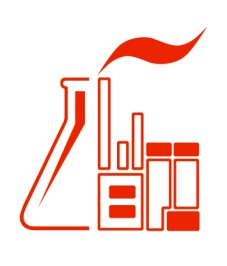 Международная выставка химической промышленности и науки «Химия - 2018»XII конкурс проектов молодых ученыхМосква, 30 октября 2018 г.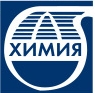 Наименование проекта Автор (конкурсант)ФИО (полностью)Указать статус (студент, магистрант, аспирант, какого года обучения), e-mailНаучный руководительФИОученая степень, звание1.2.3.4. 5.